	Об утверждении Порядка подготовки и обобщения сведений об организации и проведении муниципального контроля, необходимых для подготовки доклада об осуществлении администрацией муниципального района Пестравский контроля за использованием земель и об эффективности такого контроля	В целях реализации части 5 статьи 7 Федерального закона от 26.12.2008 №294-ФЗ «О защите прав юридических лиц и индивидуальных предпринимателей при осуществлении государственного контроля (надзора) и муниципального контроля» и в соответствии с пунктом 5 Правил подготовки докладов об осуществлении государственного контроля (надзора), муниципального контроля в соответствующих сферах деятельности и об эффективности такого контроля (надзора), утвержденных Постановлением Правительства Российской Федерации от 05.04.2010 №215, руководствуясь статьями 44, 45 Устава муниципального района Пестравский, администрация муниципального района Пестравский ПОСТАНОВЛЯЕТ: 	1. Утвердить Порядок подготовки и обобщения сведений об организации и проведении муниципального контроля, необходимых для подготовки докладов об осуществлении администрацией муниципального района Пестравский Самарской области муниципального земельного контроля и об эффективности такого контроля (далее - Порядок) (Приложение №1).	2. Администрации муниципального района Пестравский осуществлять подготовку ежегодных докладов в соответствии с Порядком, утвержденным пунктом 1 настоящего постановления для последующего его направления в Министерство экономического развития Российской Федерации в установленные федеральным законодательством сроки.	3. Контроль за исполнением настоящего постановления оставляю за собой.Глава муниципального района Пестравский                                                                                      А.П.ЛюбаевСапрыкин 22478Приложение №1 к постановлению администрации муниципального района Пестравскийот ___________ 2012 г. №______ПОРЯДОКПОДГОТОВКИ И ОБОБЩЕНИЯ СВЕДЕНИЙ ОБ ОРГАНИЗАЦИИ И ПРОВЕДЕНИИ МУНИЦИПАЛЬНОГО КОНТРОЛЯ, НЕОБХОДИМЫХ ДЛЯ ПОДГОТОВКИ ДОКЛАДОВ ОБ ОСУЩЕСТВЛЕНИИ АДМИНИСТРАЦИЕЙ МУНИЦИПАЛЬНОГО РАЙОНА ПЕСТРАВСКИЙ КОНТРОЛЯ ЗА ИСПОЛЬЗОВАНИЕМ ЗЕМЕЛЬ И ОБ ЭФФЕКТИВНОСТИ ТАКОГО КОНТРОЛЯ1. ОБЩИЕ ПОЛОЖЕНИЯ	1.1. Настоящий Порядок разработан в целях организации подготовки, обобщения и представления сведений, необходимых для подготовки Доклада об осуществлении администрацией муниципального района Пестравский контроля за использованием земель и об эффективности такого контроля (далее Доклад).	1.2. Доклад подготавливается ежегодно по итогам деятельности администрация муниципального района Пестравский по контролю за использованием земель за отчетный период и представляется в Министерство экономического развития Российской Федерации.	1.3. Доклад содержит обобщенные сведения, полученные на основании мероприятий, проведенных администрацией муниципального района Пестравский, в отношении юридических лиц и индивидуальных предпринимателей в соответствии с Федеральным законом от 26.12.2008 №294-ФЗ «О защите прав юридических лиц и индивидуальных предпринимателей при осуществлении государственного контроля (надзора) и муниципального контроля».	1.4. К докладу прилагается отчет об осуществлении муниципального контроля по утвержденной форме федерального статистического наблюдения N 1-контроль «Сведения об осуществлении государственного контроля (надзора) и муниципального контроля», утвержденной приказом Росстата от 27.09.2010 №331 (далее – форма федерального статистического наблюдения N 1-контроль).	1.5. Сведения содержащиеся в Докладе являются открытыми, общедоступными и размещаются на официальном сайте администрации муниципального района Пестравский (http://www.pestravsky.ru).в сети Интернет, за исключением сведений, распространение которых ограничено или запрещено в соответствии с законодательством Российской Федерации.2. Порядок и сроки представления докладов об осуществлении муниципального контроля в соответствующих сферах деятельности и об эффективности такого контроля	2.1. Администрация муниципального района Пестравский осуществляет ежегодную подготовку докладов об осуществлении контроля за использованием земель и об эффективности такого контроля в соответствии с настоящим Порядком и представляют их в срок до 15 марта года, следующего за отчетным, на бумажном носителе с приложением копии в электронном виде посредством федеральной государственной информационной системы (ИС «Мониторинг»), размещенной в сети Интернет на официальном сайте Министерства экономического развития Российской Федерации.3. Перечень сведений, включаемых в доклады об осуществлении муниципального контроля и об эффективности такого контроля	В соответствии с пунктом 3 «Правил подготовки докладов об осуществлении государственного контроля (надзора), муниципального контроля в соответствующих сферах деятельности и об эффективности такого контроля (надзора)» (далее Правила), утвержденных Постановлением Правительства Российской Федерации от 5 апреля 2010 г. №215, сведения об организации и проведении муниципального контроля по каждому виду контрольной деятельности представляются в докладах по следующим разделам:	Раздел 1. Состояние нормативно-правового регулирования в установленных сферах деятельности органа местного самоуправления, уполномоченного на осуществление муниципального контроля.	Раздел 2. Организация муниципального контроля.	Раздел 3. Финансовое и кадровое обеспечение муниципального контроля.	Раздел 4. Проведение муниципального контроля.Раздел 5. Действия органа муниципального контроля по пресечению нарушений обязательных требований и (или) устранению последствий таких нарушений.Раздел 6. Анализ и оценка эффективности муниципального контроля (надзора).Раздел 7. Выводы и предложения по результатам муниципального контроля.При подготовке доклада могут использоваться данные социологических опросов юридических лиц и индивидуальных предпринимателей, в отношении которых проводились проверочные мероприятия.Муниципальный контроль.Раздел 1. Состояние нормативно-правового регулирования в сфере муниципального контроля.Включаются данные анализа муниципальных правовых актов, регламентирующих деятельность органов муниципального контроля и их должностных лиц, а также устанавливающих обязательные требования к осуществлению деятельности юридических лиц и индивидуальных предпринимателей, соблюдение которых подлежит проверке в процессе осуществления муниципального контроля, в том числе исходя из их достаточности, полноты, объективности, научной обоснованности, доступности для юридических лиц, индивидуальных предпринимателей, возможности их исполнения и контроля, отсутствия признаков коррупциогенности.Раздел 2. Организация муниципального контроля.Включаются:а) сведения об организационной структуре и системе управления органов, осуществляющих муниципальный контроль;б) перечень и описание основных и вспомогательных (обеспечительных) функций;в) наименования и реквизиты нормативных правовых актов, регламентирующих порядок исполнения функции муниципального контроля;г) информация о взаимодействии структурных подразделений органов, осуществляющих муниципальный контроль, при осуществлении своих функций с другими органами государственного контроля (надзора), муниципального контроля, порядке и формах такого взаимодействия;д) сведения о выполнении функций по осуществлению муниципального контроля подведомственными органами местного самоуправления организациями с указанием их наименований, организационно-правовой формы, нормативных правовых актов, на основании которых указанные организации осуществляют контроль;е) сведения о проведенной работе по аккредитации юридических лиц и граждан в качестве экспертных организаций и экспертов, привлекаемых к выполнению мероприятий по контролю при проведении проверок.Раздел 3. Финансовое и кадровое обеспечение муниципального контроля.Включаются:а) сведения, характеризующие финансовое обеспечение исполнения функций по осуществлению муниципального контроля (планируемое и фактическое выделение бюджетных средств, в том числе в расчете на объем исполненных в отчетный период контрольных функций);б) данные о штатной численности должностных лиц, уполномоченных на осуществление муниципального контроля и об укомплектованности штатной численности;в) сведения о квалификации должностных лиц, уполномоченных на осуществление муниципального контроля, о мероприятиях по повышению их квалификации;г) данные о средней нагрузке на 1 должностное лицо по фактически выполненному в отчетный период объему функций по муниципальному контролю;д) численность экспертов и представителей экспертных организаций, привлекаемых к проведению мероприятий по муниципальному контролю.Раздел 4. Проведение муниципального контроля.Включаются:а) сведения, характеризующие выполненную в отчетный период работу по осуществлению муниципального контроля;б) сведения о результатах работы экспертов и экспертных организаций, привлекаемых к проведению мероприятий по муниципальному контролю.Раздел 5. Действия должностных лиц, уполномоченных на осуществление муниципального контроля по пресечению нарушений обязательных требований и (или) устранению последствий таких нарушений.Включаются сведения о принятых органами муниципального контроля мерах реагирования по фактам выявленных нарушений:а) количество оформленных и переданных на рассмотрение материалов по нарушениям законодательства;б) количество вынесенных предписаний по устранению нарушений законодательства;в) количество выданных представлений об устранении причин и условий совершения правонарушений;г) количество лиц (юридических лиц и индивидуальных предпринимателей), в отношении которых возбуждены дела об административных правонарушениях;д) устранено нарушений законодательства;е) количество исполненных представлений об устранении причин и условий совершения правонарушения;Раздел 6. Анализ и оценка эффективности муниципального контроля.В данном разделе указываются показатели эффективности муниципального контроля, рассчитанные на основании сведений, содержащихся в «форме № 1-контроль «Сведения об осуществлении государственного контроля (надзора) и муниципального контроля», утверждаемой Росстатом, а также данные анализа и оценки указанных показателей, с учетом методики проведения мониторинга эффективности показателей, с учетом методики проведения мониторинга эффективности государственного контроля (надзора), муниципального контроля в соответствующих сферах деятельности и об эффективности такого контроля (надзора).Для анализа и оценки эффективности муниципального контроля используются следующие показатели:выполнение утвержденного плана проведения плановых проверок (в процентах от общего количества запланированных проверок);доля юридических лиц, индивидуальных предпринимателей, в отношении которых органами муниципального контроля были проведены проверки (в процентах от общего количества юридических лиц, индивидуальных предпринимателей, осуществляющих деятельность на территории конкретного муниципального образования);доля проведенных внеплановых проверок (в процентах от общего количества проведенных проверок);доля внеплановых проверок, проведенных по фактам нарушений, с которыми связано возникновение угрозы причинения вреда, жизни и здоровью граждан, вреда животным, растениям, окружающей среде, объектам культурного наследия (памятникам истории и культуры) народов Российской Федерации, имуществу физических и юридических лиц, безопасности государства, а также угрозы чрезвычайных ситуаций природного и техногенного характера, с целью предотвращения угрозы причинения такого вреда (в процентах от общего количества проведенных внеплановых проверок);доля юридических лиц, индивидуальных предпринимателей, в деятельности которых выявлены нарушения обязательных требований, представляющие непосредственную угрозу причинения вреда жизни и здоровью граждан, вреда животным, растениям, окружающей среде, объектам культурного наследия (памятникам истории и культуры) народов Российской Федерации, имуществу физических и юридических лиц, безопасности государства, а также угрозу чрезвычайных ситуаций природного и техногенного характера (в процентах от общего числа проверенных лиц);доля внеплановых проверок, проведенных по фактам нарушений обязательных требований, с которыми связано причинение вреда жизни и здоровью граждан, вреда животным, растениям, окружающей среде, объектам культурного наследия (памятникам истории и культуры) народов Российской Федерации, имуществу физических и юридических лиц, безопасности государства, а также возникновение чрезвычайных ситуаций природного и техногенного характера, с целью прекращения дальнейшего причинения вреда и ликвидации последствий таких нарушений (в процентах от общего количества проведенных внеплановых проверок);доля юридических лиц, индивидуальных предпринимателей, в деятельности которых выявлены нарушения обязательных требований, явившиеся причиной причинения вреда жизни и здоровью граждан, вреда животным, растениям, окружающей среде, объектам культурного наследия (памятникам истории и культуры) народов Российской Федерации, имуществу физических и юридических лиц, безопасности государства, а также возникновения чрезвычайных ситуаций природного и техногенного характера (в проуентах от общего числа проверенных лиц);доля выявленных при проведении внеплановых проверок правонарушений, связанных с неисполнением предписаний (в процентах от общего числа выявленных правонарушений);доля проверок, по итогам которых по фактам выявленных нарушений возбуждены дела об административных правонарушениях (в процентах от общего числа проверок, в результате которых выявлены правонарушения);доля проверок, по итогам которых по фактам выявленных нарушений наложены административные взыскания, в том числе по видам наказаний (в процентах от общего числа проверок, в результате которых выявлены правонарушения);доля проверок, по итогам которых по фактам выявленных нарушений материалы переданы в правоохранительные органы для возбуждения уголовных дел (в процентах от общего числа проверок, в результате которых выявлены правонарушения);доля заявлений органов муниципального контроля, направленных в органы прокуратуры о согласовании проведения внеплановых проверок, в согласовании которых было отказано в связи с нарушением порядка и отсутствием оснований для проведения таких проверок (в процентах от общего числа направленных в органы прокуратуры заявлений);доля проверок, проведенных органами муниципального контроля с нарушением требований законодательства о порядке их проведения, по результатам выявления которых к должностным лицам органов муниципального контроля, осуществившим такие проверки, применены меры дисциплинарного, административного наказания (в процентах от общего числа проведенных проверок).Помимо указанных показателей в разделе «Анализ и оценка эффективности муниципального контроля» приводятся показатели, характеризующие особенности осуществления муниципального контроля в соответствующих сферах деятельности, расчет и анализ которых проводится органами муниципального контроля на основании сведений ведомственных статистических наблюдений.Значения показателей оценки эффективности муниципального контроля за отчетный год анализируются по сравнению с показателями за предшествующий год. В случае существенного (более 10 процентов) отклонения значений указанных показателей в отчетном году от аналогичных показателей в предшествующем году указываются причины таких отклонений.В указанном разделе также анализируются действия органов муниципального контроля по пресечению нарушений обязательных требований и (или) устранению последствий таких нарушений, в том числе по оценке предотвращенного в результате таких действий ущерба (по имеющимся методикам расчета размеров ущерба в различных сферах деятельности), а также дается оценка и прогноз состояния исполнения обязательных требований законодательства в соответствующей сфере деятельности.Раздел 7. Выводы и предложения по результатам муниципального контроля:а) выводы и предложения по результатам муниципального контроля, в том числе планируемые на текущий год показатели его эффективности;б) предложения по совершенствованию нормативно-правового регулирования и осуществления муниципального контроля;в) иные предложения, связанные с осуществлением муниципального контроля и направленные на повышение эффективности такого контроля и сокращение административных ограничений в предпринимательской деятельности.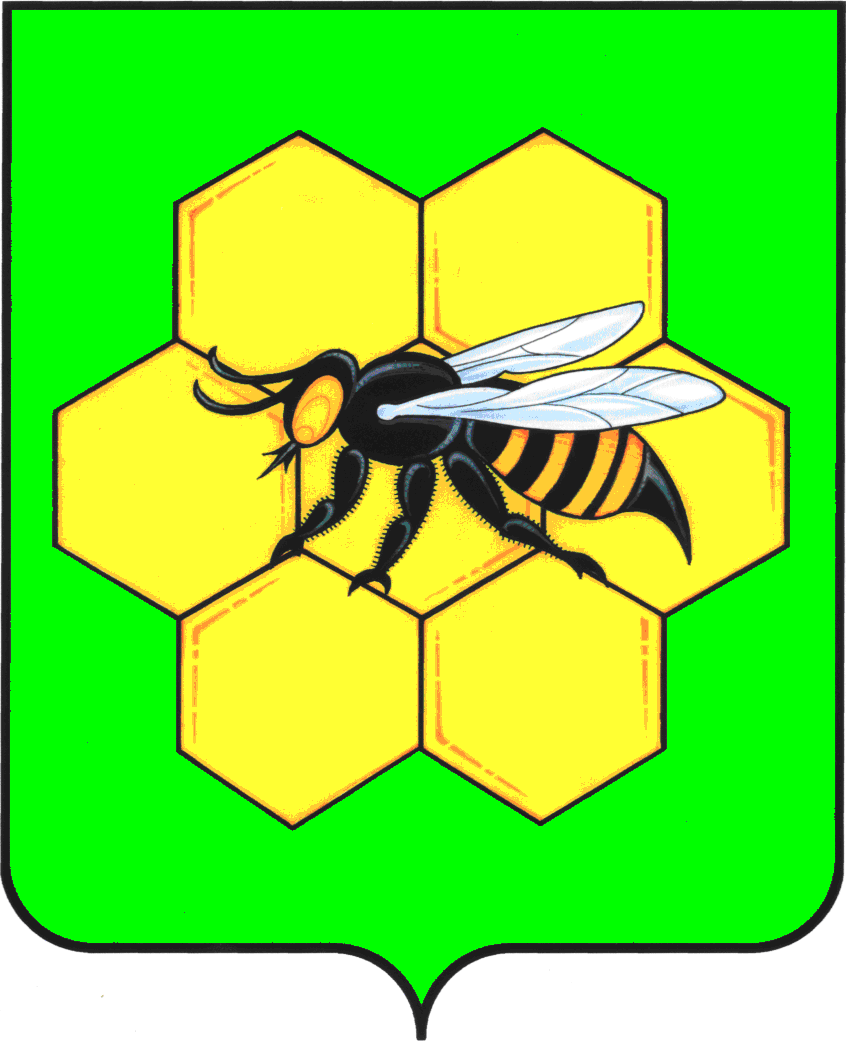 АДМИНИСТРАЦИЯМУНИЦИПАЛЬНОГО РАЙОНА ПЕСТРАВСКИЙСАМАРСКОЙ ОБЛАСТИПОСТАНОВЛЕНИЕот_______09.06.12_____________№_____585______